2.1. Все категории учащихся ОО имеют право бесплатного пользования учебниками из фонда библиотеки ОО.2.2. Учащиеся, прибывшие в течение года из других образовательных учреждений, обеспечиваются учебниками из фонда библиотеки ОО при их наличии. Допускается частичное приобретение учебников в случае их отсутствия по согласованию с родителями (законными представителями) за их счет.2.3. Учебно–методические пособия (рабочие тетради, прописи, дидактический материал, учебники и пособия для элективных курсов) приобретаются по желанию родителями (законными представителями) . 2.4. Учебники из фонда учебной литературы библиотеки выдаются на учебный год. Учебники, по которым обучение ведется несколько лет, могут быть выданы на несколько лет.2.5. Комплект учебников для 1 класса выдается классным руководителям. Учащимся 2-9 классов учебники выдаются каждому персонально.2.6. Учащиеся получают учебники из фонда библиотеки в конце мая или в течение летних месяцев при отсутствии задолженности за предыдущий учебный год, как по художественной, так и по учебной части.2.7. За каждый полученный учебник или произведение художественной литературы учащиеся расписываются в индивидуальных формулярах, которые сдаются в библиотеку ОО и хранятся в ней.2.8. При получении учебника или произведения художественной литературы учащийся обязан внимательно его осмотреть, убедиться в отсутствии дефектов, а при обнаружении – проинформировать об этом библиотекаря.2.9. В конце учебного года учебники должны быть сданы в фонд библиотеки до 15 июня. Сдача учебников осуществляется по заранее подготовленному графику.2.10. При выбытии из ОО учащийся или его родители (законные представители) должны сдать комплект учебников, выданный в пользование библиотекой.2.11. В случае порчи или утери учебника или книги из фонда художественной литературы родители (законные представители) обязаны возместить ущерб и вернуть в библиотеку новый учебник или книгу, соответствующие по всем параметрам ранее утерянным или испорченным (в соответствии с Письмом Гособразования СССР «О порядке возмещения ущерба за утерянный учебник» №115-106/14 от 3 августа 1988 г., а также с Технологией работы школьной библиотеки: Инструктивно-методические материалы и учетные формы. – М.: ГПНПБ им. К.Д. Ушинского, 1993. гл.4., п.4.2., подпункт 4.2.11.).2.12.В целях снижения веса ежедневного комплекта учебников и письменных принадлежностей учащихся возможно представление учебников по предметам: музыка, ИЗО, технология, ОБЖ, физическая культура только для работы на уроках.2.13. Детям – инвалидам и детям с ограниченными возможностями здоровья, обучающимся на дому по основным общеобразовательным программам, учебники и учебные пособия предоставляются на общих основаниях.2.14. Библиотекарь вправе задержать выдачу учебников учащимся при наличии задолженности за прошлый учебный год до полного расчета с библиотекой.2.15. Согласно ст.7 Федерального закона от 29.12.1994 г. № 78-ФЗ «О библиотечном деле» учащиеся имеют право на бесплатной основе:получать информацию о наличии в библиотеке ОО конкретного учебника или учебного пособия;получать полную информацию о составе библиотечного фонда через систему электронного каталога и другие формы библиотечного информирования;получать консультационную помощь в поиске в выборе учебников или учебных пособий;обращаться для разрешения конфликтной ситуации к директору ОО (Примерное положение о библиотеке).2.16. Учащиеся обязаны возвращать учебники в библиотеку ОО в установленные сроки.3. Сохранность школьного фонда учебников.3.1. Ответственность за комплектование, учет, сохранность и обмен фонда несет библиотекарь ОО.3.2. Ответственность за сохранность учебников каждого учащегося несут сами учащиеся, а также их родители (законные представители).3.3. В течение срока пользования учебник должен сохранять прочность и твердость обложки, защищающий от повреждений и загрязнений.3.4. Запрещается:делать в учебнике пометки карандашом, ручкой и т.д.вкладывать в учебник посторонние предметы: авторучки, линейки, тетради, вырывать и загибать страницы.3.5. Дома учащимся рекомендуется хранить учебники в отдельно отведенном для них месте, недоступном для маленьких детей и домашних животных, отдаленном от источника огня и влажности.3.6. Если учебник не подлежит ремонту, учащемуся следует обратиться в библиотеку для его замены или проставления отметки о недостатках. В конце учебного года претензии о недочетах не принимаются, и вина возлагается на учащегося.3.7. Учащиеся и их родители (законные представители) и должны сохранить в течение года все учебники целыми, без разрушения сшивки книг, с наличием всех страниц без записей и пометок. В случае порчи учебника учащимся на его родителей (законных представителей) ложится ответственность по замене равноценным экземпляром.3.8. С целью сохранения школьного фонда учебников под руководством заместителя директора по УВР и библиотекарем ОО организуется 1 раз в полугодие рейд по проверке сохранности учебников.4. Порядок информирования участников образовательного процесса об обеспеченности учебниками4.1. Классные руководители, учителя – предметники получают информацию об обеспеченности учебниками учащихся на новый учебный год от библиотекаря.4.2. Информирование родителей (законных представителей) учащихся о порядке обеспечения учебниками осуществляется через классных руководителей, сайт ОО.5. Обязанности ОО по обеспечению учебниками учащихся ОО5.1. Выбор программ и учебно-методической литературы для организации образовательного процесса в соответствии с образовательной программой, учебным планом ОО утверждается учебным планом.5.2. Библиотекарь:проводит инвентаризацию библиотечного фонда учебников осуществляет учет и обеспечивает их сохранность; формирует заявку на недостающие учебники для учащихся ОО.5.3. Заместитель директора по учебно-воспитательной работе (далее – УВР) осуществляет контроль за соответствие фонда и программно-методической литературы реализуемым программам и учебному плану.5.4. На сайте ОО для родителей (законных представителей) размещается информация о порядке обеспечения учебниками в предстоящем учебном году; правилах пользования учебниками из фонда библиотеки; перечне учебников по классам, по которым будет, осуществляется образовательный процесс в ОО.6. Ответственность участников образовательного процесса за обеспечение учащихся учебниками и их сохранность6.1. Директор ОО несет ответственность за соответствие используемых в образовательном процессе учебников и учебных пособий федеральному перечню учебников, рекомендованных (допущенных) Министерством образования и науки Российской Федерации к использованию в образовательном процессе.6.2. Заместитель директора по УВР несет ответственность:за определение списка учебников в соответствии с утвержденными федеральными перечнями учебников, рекомендованных или допущенных к использованию в образовательном процессе в имеющих государственную аккредитацию и реализующих государственные программы общего образования образовательных учреждениях, а также учебных пособий, допущенных к использованию в образовательном процессе в таких образовательных учреждениях.за осуществление контроля использования педагогическими работниками в ходе образовательного процесса учебных пособий и материалов, учебников в соответствии с образовательной программой, утвержденной приказом директора ОО.6.3. Библиотекарь несет ответственность за:достоверность информации об имеющихся в фонде библиотеки ОО учебниках;оформление заявок на учебники в соответствии с реализуемыми школой образовательными программами и имеющимися библиотечным фондом ОО;достоверность информации об обеспеченности учебниками учащихся ОО на начало учебного года;все операции по учету библиотечного фонда школьных учебников.6.4. Учащиеся ОО несут ответственность за сохранность учебников из фонда библиотеки ОО.6.5. Классные руководители осуществляют контроль сохранности учебной литературы, выданной учащимся ОО.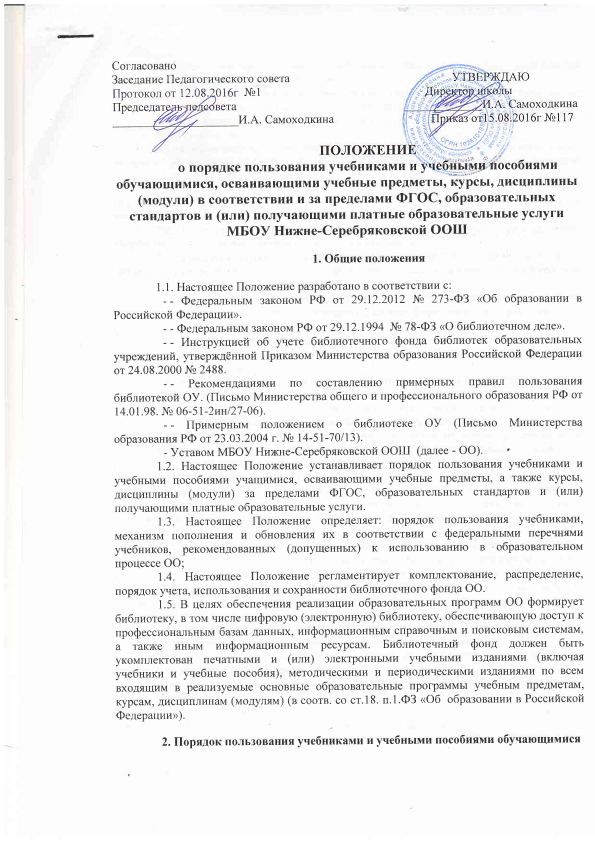 